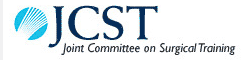 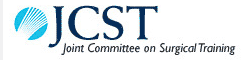 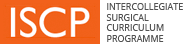 Cultural Awareness Guidance for Surgeons                                                                 Written and produced by Dr Margaret MurphyMODULE 2 - PolitenessVIDEO 2: QuestionsQ1: Why was this language better?   Please tick correct answer/s 1: It was inclusive and considered the trainee’s own world ©2: It was sympathetic to the trainee’s own competency level ©3: It considered the trainee’s viewpoint©4: The tone displayed tolerance and understanding ©Q2: Why is the trainee now responding to the supervisor? 1: He feels listened to and a valued member of the surgical team©2: He also feels understood ©3: He feels he wants to improve his surgical skills ©4: He thinks his consultant will not judge him in his surgical ability ©Q3: What is the consultant being aware of?  1: That this trainee’s first language is not English and may present a barrier ©2: That this trainee may feel a lack of confidence due to the cultural differences ©3: That this trainee may feel humiliated by his mistakes ©4: That this trainee does not want to lose face ©Q4: Why is the consultant’s language culturally appropriate? 1: The language of the consultant addresses both components of politeness ©2: It shows consideration towards his trainee’s situation in his surgical training progression ©3: It makes the trainee feel more confident about his surgical skills©4: It creates a team-work scenario where the trainee wants to improve ©Reflective Comments